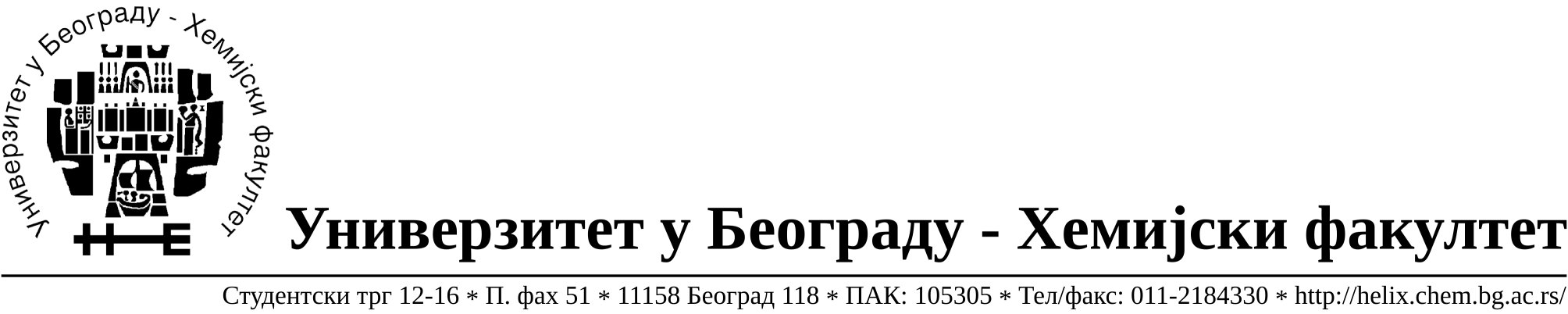 	На основу члана 116. Закона о јавним набавкама („Службени гласник РС“, бр. 124 / 12 и 68/15), Универзитет у Београду – Хемијски факултет објављује:ОБАВЕШТЕЊЕ О ЗАКЉУЧЕНОМ УГОВОРУНазив, адреса и „Интернет“ страница наручиоца: Универзитет у Београду – Хемијски факултет, Београд, Студентски трг 12-16, www.chem.bg.ac.rs.Врста наручиоца: просветаОпис предмета набавке, назив и ознака из општег речника набавке: добра – материјал за образовање и науку (лабораторијско стакло и потрошни материјал) формиране по партијама( 260 партија), отворени поступак јавне набавке , ЈН 9/16.Ознака из општег речника набавке: 33793000- производи од стакла за лабораторијске намене;38437000- лабораторијске пипете и прибор,Критеријум за доделу Уговора; најниже понуђена цена.Број примљених понуда:  укупно за све партије 12.Датум доношења Одлуке о додели Уговора: 26.04.2016.Основни подаци о добављачима, партије за које је уговорена вредност и укупна уговорена вредност: Период важења Уговора:  до краја 2016. године.БрДатум закључења УговораНазив понуђачаАдреса, ПИБ и Матични бр.Број уговораПартијеУкупно уговорена вредност без ПДВ-а117.05.2016.Uni-chem d.o.o.Страхињића Бана 44Београд, 100052572, 17167677559/1311,21,22,23,24,38,41,42,72,98,101,112,144,155,157,158,180,181,183,184,185,186,187,188,189,197,201,202,209,211,215,220,222,223,232,238,239,240,241,244,258,260.139.527,36217.05.2016.Krug International LTD.Malta Ogranak Krug BeogradДесет авијатичара 2А11050 Београд, 10725746129502781559/10205102.459,00317.05.2016.Superlab d.o.o.Милутина Миланковића 25Нови Београд, 101822498, 17051717559/141,2,3,5,6,9,10,12,17,27,28,29,30,31,33,34,35,43,44,66,69,71,74,77,84,85,99,100,102,104,105,108,113,116,117,118,137,138,142,165,170,171,191,199,200,208,213,214,216,219,228,229,230,231,233,248,257.216.834,30417.05.2016.Аnalysis d.o.o.Гандијева 76а11070 Нови Београд10042902417152491559/1249117.800,00517.05.2016.Alfamed d.o.o.Љубомира Стојановића 311000 Београд,10020998807431279559/17110,114,115,119,140,153,236,237,245.34.784,00617.05.2016.G-2 d.o.o.Цара Душана 268иЗемун, 10563027820413832559/1818,19,20,62,63,94,95,151,152.89.899,00717.05.2016.Sone comp d.o.o.Светогорска 22/IVБеоград, 10015972607991452559/816,36,37,65,93,109,134,135,154,161,174,207,210,242.107.160,00817.05.2016.Promedia d.o.o.Краља Петра I бр.114 Кикинда10057947108704210559/16130,139.9.375,00917.05.2016.DSP Chromatography d.o.oМилутина Миланковића 120 г11070 Нови Београд, 10013504406767567559/12190,247.52.341,131017.05.2016.Alfatrade enterprise d.o.o.Рачкога 1а11000 Београд, 10024660407461330559/245,50,51,53,111,120,121,122,123,124,125,126,127,128,129,198,212,221,224,227,234,235.78.369,381117.05.2016.Д.О.О.ЛабораторијаЖитни трг 1121000 Нови Сад10170396808307580559/1155,81,107,131,132,133,136,143,175,182,192,226.36.180,001217.05.2016.Many agrovet d.o.o.Рузвелтова 4511000 Београд, 10004186706015255559/94,7,8,15,25,26,46,48,49,52,54,60,61,64,73,75,76,78,79,80,82,83,86,87,88,89,90,91,92,97,106,145,146,147,148,149,150,159,160,162,163,164,169,172,176,177,178,179,203,225,243,252,253,254,255,256,259.216.058,00